臺北市立動物園「2019臺日高中生生物調查體驗營」簡章緣起野外物種調查與鑑識，是生物多樣性保育研究最基礎的工作。臺北市立動物園長期推廣自然生態與野生動植物的保育教育，已累積豐富的推廣教育經驗。而來自日本的公益財團法人國際花與綠博覽會紀念協會及兵庫縣立人與自然博物館為了讓肩負傳承年輕世代重責的高中生能夠接觸海外未知的自然環境、拓展在自然科學領域的視野，連續三年帶領高中生到臺灣學習調查研究、採集與分類廣受好評。因此動物園計畫與財團法人臺北動物保育教育基金會及日本兵庫縣人與自然博物館共同合作，設計六天五夜之博物學家先修班課程，與來自日本之高中生一起進行生物多樣性保育與野外探索活動。透過博物館與動物園之研究員、各領域專家之指導，帶領臺日高中生於動物園及東眼山森林遊樂區進行動植物觀察、採集、生物相調查、標本製作、觀察與資料記錄分析等課程，以學習生態研究之方法，並提供臺日雙方高中生共學機會、提升學員國際溝通能力。辦理單位主辦單位:臺北市立動物園協辦單位: 財團法人臺北動物保育教育基金會、日本兵庫縣立人與自然博物館、日本公益財團法人國際花與綠博覽會紀念協會、行政院農業委員會林務局新竹林區管理處研習對象及名額（一）臺灣（升）高中生:108年度(升)高中臺灣學生(民國90年9月2日至民國93年9月1日間出生者)，對野生動植物與夜間觀察、採集有興趣者，共計20人（一般學員17名，低收入戶學員3名）、備取10人。（二）日本高中生:已另由日本公益財團法人國際花與綠博覽會紀念協會及兵庫縣立人與自然博物館招生完畢。研習時間: 108年8月2日至8月7日，計六天五夜（詳見研習行程表），並於活動前舉辦行前說明會及生態基礎課程（時間另行通知）。研習地點臺北市立動物園（臺北市文山區新光路二段30號）及東眼山森林遊樂區/教育中心(桃園縣復興區)、臺北市區。研習費用一般臺灣學員每人13,000元(含六天餐費、住宿費、講師費、教材費、交通費、門票及保險)；低收入戶學員半價，每人6,500元。報名方式:本研習於6/6（四）開放報名，統一採「伊貝特報名網」線上報名，額滿為止，請詳閱報名方式，避免權益受損。線上報名須詳閱注意事項，並填寫聯絡人資料，資料送出後再依序填入學員資料（姓名、性別、出生年月日、身分證字號、學校名稱、年級、E-mail及行動電話、餐點葷素等）。報名完成後，所填之聯絡人 E-mail 信箱將立即收到「報名完成通知信」，該通知信寄至E-mail信箱，請注意務必填寫電子信箱資訊且正確無誤，若無於三個工作天內繳費，即自動取消其資格，敬請見諒。本園將於活動前一週以E-mail信件告知報到須知及注意事項，故請隨時留意您的E-mail信箱。主辦單位擁有視報名情況調整截止日期及公告名單期程之權利，若名額未滿，將視情況延長報名期限，請隨時留意活動網頁訊息。繳費通知形式: 7-ELEVEn 超商ibon繳費流程 (1)	線上報名網站登錄，完成報名後，取得1個i-bon的繳費代碼(訂單編號) ，憑此代碼72小時內至全臺7 -11超商門市ibon機台進行繳費。(2)	i-bon 機器螢幕點選左上角『代碼輸入』 (3) 	輸入代碼『EBT』 後直接按『下一步』 (4)	再輸入您的繳費代碼(訂單編號)『AA000000123456』(共計14碼) (5)	輸入您的『聯絡電話』(即網站報名所留的手機號碼) (6)	選取及確認您的『繳費項目及資訊』 → 『確認，列印繳費單』 (7)	列印出i-bon繳費單後請於三小時內持繳費單至7-ELEVEN櫃檯繳費。報到方式及相關注意事項:108年8月2日活動當日，請於14:30-15:00至本園大門口「團體售票」前集合報到，逾時不候。請自備水壺、帽子、著輕便服裝及休閒鞋等，並自備雨具或攜帶雨鞋，以利戶外活動之進行；若擔心蚊蟲叮咬，建議穿著長褲並攜帶薄長袖或其他保暖衣物（東眼山區溫度較低）。本園將準備餐點，並備有茶水，為節省地球資源，請自備水壺及環保筷。貴重物品請自行小心保管，若有疾病請備妥藥品或須特殊協助者請告知。本園保留課程及講師調整權利，如遇大雨，戶外課程將改為室內課程，其他未盡事宜將隨時更正或補強。低收入戶學員請於報到時提供低收證明。本活動諮詢信箱及電話：fund17@zoo.gov.tw林小姐(02-2938-2300轉509)。繳費及退費資訊:一般情形下，報名繳交費用後，請假缺課者一律不退費。因個人因素無法參加活動並於活動6日（7月27日）前通知者，可退活動總費用80%；於活動前5日（7月28日）以內通知或未參加者，怒不予退還活動費用，退費手續將於課程結束後（108年9月）統一辦理。活動遇一般風雨照常舉行；若營隊期間遇颱風、天災、傳染病流行等特殊狀況，本園得視情況取消原訂活動或更改行程。研習課程及行程表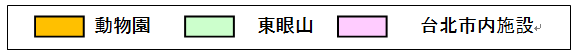 8月2日8月3日8月4日8月5日8月6日8月7日五 六日ㄧ二三7:00～8：00早餐早餐（賞鳥）早餐（賞鳥）早餐早餐8:00～9：00動物園鳥類觀察東眼山自然生態觀察與採集(鳥類、昆蟲、兩爬及植物）前往臺北市區參訪   前往動物園 前往動物園9:00～10：00日本學生出發啟程至東眼山東眼山自然生態觀察與採集(鳥類、昆蟲、兩爬及植物）前往臺北市區參訪蜥蜴調查蝙蝠調查10:00～11：00日本學生出發啟程至東眼山東眼山自然生態觀察與採集(鳥類、昆蟲、兩爬及植物）臺北市龍山寺或參訪新北市濕地蜥蜴調查蝙蝠調查11:00～12：00日本學生13:05抵達桃園機場啟程至東眼山東眼山自然生態觀察與採集(鳥類、昆蟲、兩爬及植物）前往國立臺灣博物館蜥蜴調查蝙蝠調查12:00～13：00日本學生13:05抵達桃園機場午餐午餐午餐午餐歡送宴13:00～14：00日本學生13:05抵達桃園機場東眼山寢室分配植物標本分類與製作(植物標本整理、鑑定、乾燥)臺灣博物館自然史追溯之旅蜥蜴胃容物觀察成果發表、海報創作和成績公佈（頒獎）14:00～15：00日本學生抵達動物園，臺灣高中生報到(1430-1450)東眼山森林巡禮（植物、昆蟲、兩爬）植物標本分類與製作(植物標本整理、鑑定、乾燥)臺灣博物館自然史追溯之旅蜥蜴胃容物觀察成果發表、海報創作和成績公佈（頒獎）15:00～16：00開幕致詞、自我介紹、分組 東眼山森林巡禮（植物、昆蟲、兩爬）植物標本分類與製作(植物標本整理、鑑定、乾燥)臺灣博物館自然史追溯之旅蜥蜴胃容物觀察成果發表、海報創作和成績公佈（頒獎）16:00～17：00臺灣動物之美(臺灣動物區解說)東眼山森林巡禮（植物、昆蟲、兩爬）植物標本分類與製作(植物標本整理、鑑定、乾燥)前往國立臺灣大學熱帯生物展示館參觀成果發表、海報創作和成績公佈（頒獎）17:00～18：00小組討論東眼山森林巡禮（植物、昆蟲、兩爬）調整時間夜市調整時間閉幕式（與臺灣高中生告別）18:00～19：00  歡迎宴晚餐晚餐夜市晚餐19:00～20：00博物學家入門如何進行夜間觀察與採集博物學家養成Light trap陷阱架設教學博物學家養成Light trap陷阱架設教學夜市蝙蝠陷阱設置20:00～21：00博物學家入門如何進行夜間觀察與採集博物學家養成Light trap陷阱架設教學博物學家養成Light trap陷阱架設教學夜市蝙蝠陷阱設置21:00～22：00彈性時間彈性時間彈性時間前往飯店前往飯店22:00～23：00就寢夜宿動物園就寢夜宿東眼山就寢夜宿東眼山就寢夜宿假日飯店就寢夜宿假日飯店